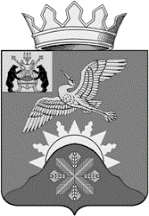 Российская ФедерацияНовгородская областьАДМИНИСТРАЦИЯ БАТЕЦКОГО МУНИЦИПАЛЬНОГО РАЙОНАПОСТАНОВЛЕНИЕот 19.12.2019 № 909п. БатецкийНа основании статьи 79 Бюджетного кодекса Российской Федерации, решения Думы Батецкого муниципального района от 19.12.2018 № 239-РД                     «О бюджете Батецкого муниципального района на 2019 год и плановый период 2020 и 2021 годов», в соответствии с постановлением Администрации  муниципального района от 06.05.2019 № 298 «Об утверждении правил принятия решений о подготовке и реализации бюджетных инвестиций в объекты муниципальной собственности Батецкого муниципального района и о предоставлении субсидий из бюджета Батецкого муниципального района на осуществление капитальных вложений в объекты капитального строительства муниципальной собственности Батецкого муниципального района и приобретение объектов недвижимого имущества в муниципальную собственность Батецкого муниципального района», руководствуясь Уставом Батецкого муниципального района, Администрация Батецкого муниципального района ПОСТАНОВЛЯЕТ: Внести изменения в Решение о предоставлении бюджетных инвестиций на осуществление капитальных вложений в объекты капитального строительства муниципальной собственности, принятое постановлением Администрации муниципального района от 11.01.2019 № 406 «О принятии решения о предоставлении бюджетных инвестиций на осуществление капитальных вложений в объекты капитального строительства муниципальной собственности Батецкого муниципального района», в отношении объекта капитального строительства «Детский сад на 60 мест в д.Мойка Батецкого района Новгородской области», изложив его в прилагаемой редакции.Постановление вступает в силу со дня, следующего за днем его официального опубликования.Контроль за исполнением постановления возложить на заместителя Главы администрации Батецкого муниципального района В.Ю. Полушкина.Опубликовать постановление в газете «Батецкий вестник» и разместить на официальном сайте Администрации муниципального района в информационно-телекоммуникационной сети «Интернет».Глава района                                      В.Н. Ивановат№56пПриложение к постановлению АдминистрацииБатецкого муниципального района от 19.12.2019 № 909 РЕШЕНИЕо предоставлении бюджетных инвестиций на осуществление капитальных вложений в объекты капитального строительства муниципальной собственности Батецкого муниципального района ____________Наименование объекта капитального строительства согласно проектной документации (согласно паспорту инвестиционного проекта в отношении объекта капитального строительства -  в случае отсутствия утвержденной в установленном законодательством Российской Федерации порядке проектной документации на дату подготовки проекта решения) либо наименование объекта недвижимого имущества согласно паспорту инвестиционного проектаДетский сад на 60 мест в д. Мойка Батецкого района Новгородской областиНаправление инвестирования (строительство (реконструкция, в том числе с элементами реставрации), техническое перевооружение, приобретение)Строительство  объекта «Детский сад на 60 мест в  д. Мойка Батецкого района Новгородской области»Наименование главного распорядителя Комитет образования Администрации Батецкого муниципального района Наименования заказчика, застройщика Муниципальное автономное дошкольное образовательное учреждение «Детский сад  д. Мойка»Мощность (прирост мощности) объекта капитального строительства, подлежащая вводу, мощность объекта недвижимого имуществаПлощадь – 1157,3 кв.м.Срок ввода в эксплуатацию (приобретения) объекта капитального строительства (объекта недвижимого имущества)2019 годСметная стоимость объекта капитального строительства (при наличии утвержденной проектной документации), или предполагаемая (предельная) стоимость объекта капитального строительства (согласно паспорту инвестиционного проекта), либо стоимость приобретения объекта недвижимого имущества (согласно паспорту инвестиционного проекта) с указанием размера средств, выделяемых на подготовку проектной документации или приобретение прав на использование типовой проектной документации, проведение инженерных изысканий, выполняемых для подготовки такой проектной документации82598,964 тыс. руб.Распределение (по годам реализации инвестиционного проекта) сметной стоимости объекта капитального строительства, или его предполагаемой (предельной) стоимости, либо стоимости приобретения объекта недвижимого имущества, рассчитанной в ценах соответствующих лет реализации инвестиционного проекта2019 г. - 82598,964 тыс. руб.Общий (предельный) размер бюджетных инвестиций либо субсидии с указанием размера средств, выделяемых на подготовку проектной документации или приобретение прав на использование типовой проектной документации, проведение инженерных изысканий, выполняемых для подготовки такой проектной документации;82598,964 тыс. руб.Распределение (по годам реализации инвестиционного проекта) общего (предельного) размера бюджетных инвестиций либо субсидии, рассчитанного в ценах соответствующих лет реализации инвестиционного проекта2019 г.- 82598,964 тыс. руб.Общий размер средств учреждения либо предприятия, направляемых на реализацию инвестиционного проекта, рассчитанный в ценах соответствующих лет реализации инвестиционного проекта82598,964 тыс. руб.Распределение (по годам реализации инвестиционного проекта) общего размера средств учреждения либо предприятия, направляемых на реализацию инвестиционного проекта, рассчитанного в ценах соответствующих лет реализации инвестиционного проекта2019 г.- 82598,964 тыс. руб.